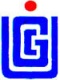 কমিশনের রিসার্চ সাপোর্ট এন্ড পাবলিকেশন ডিভিশনের বিজ্ঞান ও প্রযুক্তি শাখার ২০২২-২৩ অর্থ বছরে প্রাপ্ত  ভৌত বিজ্ঞান বিষয়ক মোট ৩৮টি গবেষণা প্রকল্প প্রস্তাব কমিশন  নির্ধারিত সূচকের ভিত্তিতে কর্মশালার মাধ্যমে বিশেষজ্ঞ কর্তৃক মূল্যায়ন করা হয়। বিশেষজ্ঞ কর্তৃক গ্রহণযোগ্য ২৮টি ও গ্রহণযোগ্য নয় ১০ টি গবেষণা প্রকল্প প্রস্তাবের তালিকা নিম্নরূপ:-        evsjv‡`kwek¦we`¨vjq gÄyix Kwgkbevsjv‡`k wek¦we`¨vjq gÄyix KwgkbUniversity Grants Commission of BangladeshAvMviMuvI †k‡i evsjvbMi, XvKv-1207website : www.ugc.gov.bd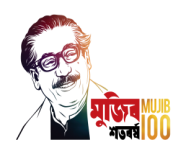 µwgK bscÖKí AvnŸev‡bi eQiM‡elYv cÖK‡íi wk‡ivbvgcÖKí cwiPvj‡Ki bvg I wVKvbvgšÍe¨2022-2023(52)Impact of dissipation, chemical reaction on MHD free convection and mass transfer flow with the perence of oscillating porous plate, constant heat flux and ion-slip currents in a revolving schemeProf. Dr. Md. Delowar HossainDepartment of Mathematics. Chittagong University of Engineering and Technology, Chattogram-4349, Bangladesh.Cell: 01731502899Email: delowar@cuet.ac.bdগ্রহণযোগ্য2022-2023(03)Feedback-evolving games with unconditional cooperatorsDr. Md. Rajib ArefinAssistant ProfessorDepartment of MathematicsFaculty of ScienceUniversity of DhakaCell: 01623648104Email: arefin.math@du.ac.bdগ্রহণযোগ্য নয়2022-2023(43)Numerical and Mathematical Analysis of Heterogeneous Reaction-Diffusion Systems with ApplicationsDr. Samir Kumar BhowmikDepartment of MathematicsUniversity of DhakaCell: 01711977020Email: samir@du.ac.bdগ্রহণযোগ্য2022-2023(37)“Social challenges of secondary school students in Rajshahi division, Bangladesh: A cross-sectional study”Dr. Md. Monsur RahmanProfessorDepartment of Statistics, University of RajshahiRajshahi-6205, BangladeshE-mail:monsur_st_ru@yahoo.com01716438485  গ্রহণযোগ্য নয়2022-2023(41)Development of an Artificial Intelligence (AI)-powered Decision Support System for Osteoporosis Risk Assessment in the Adult Bangladeshi Population Based on Local Health Care X-Ray ImagingMd. Shamim RezaDepartment of Statistics, Pabna University of Science and Technology, Pabna-6600Cell:  +8801717725553Email: shamim.reza@pust.ac.bdগ্রহণযোগ্য নয়2022-2023(39)“Facebook addiction among University students: A survey in Rajshahi City”Prof. Dr. Abu Sayed Md. Al MamunDepartment of Statistics, University of RajshahiRajshahi-6205, BangladeshE-mail:mithun_stat@yahoo.com  Cell- 01718878513গ্রহণযোগ্য নয়2022-2023(14)Study of the Drug Interaction and Delivery into the Lung Airways by the In Vitro and In Silico ApproachDr. Md. Zohurul IslamAssistant ProfessorDepartment of Mathematics,Jashore University of Science and Technology,Jashore-7408, BangladeshCell: +8801717964452Email: mz.islam@just.edu.bdগ্রহণযোগ্য2022-2023(18)Phase plane analysis and novel soliton solutions to the nonlinear models      through the elegant techniquesS M Rayhanul  Islam, Assistant ProfessorDepartment of MathematicsPabna University of Science and TechnologyCell: 01719364133Email: rayhanulmath@yahoo.comগ্রহণযোগ্য নয় 2022-2023(40)EXPLORING VACCINE HESITANCY, ACCEPTANCE, AND BEHAVIORAL PATTERNS TOWARDS HUMAN PAPILLOMAVIRUS (HPV) IN BANGLADESHDr. K.M Ariful KabirAssistant Professor  Dept. of Mathematics Bangladesh University of Eng. And Tech. (BUET)
Dhaka, Bangladesh
email: k.ariful@yahoo.com, km_ariful@math.buet.ac.bd, 
Mob: +8801722852818 (BD)গ্রহণযোগ্য2022-2023(01)Numerical Simulation of Turbulent Flow around an Irregularly Shaped AirfoilDr. Md. Zavid Iqbal BangaleeAssociate ProfessorDepartment of Applied MathematicsUniversity of DhakaEmail: zavid@du.ac.bdCell: +88 01712044424গ্রহণযোগ্য,2022-2023(46)Outlier Detection using Autoencoder Ensembles in Neural NetworkDr. Sohana JahanAssociate ProfessorDept. of Mathematics, Faculty of Science, University of Dhaka, Dhaka-1000, BangldeshPhone:   Office: 9661900, Ext-7070,7071Cell: +88-01742877021Email:  sjahan.mat@du.ac.bdগ্রহণযোগ্য2022-2023(48)Dynamics and bifurcations of a discrete-time ecological model with fractional derivativeSarker Md Sohel RanaAssociate ProfessorDepartment of MathematicsUniversity of Dhaka, Dhaka 1000Cell: +8801718521785Email: srana_math@du.ac.bdগ্রহণযোগ্য2022-2023(51)Optical soliton wave solutions to the Heisenberg Ferromagnetic Spin Chains model: effects of neighboring interaction and uniaxial crystal field anisotropy parameters.Prof. Dr. Harun-Or-RoshidProfessor, Department of MathematicsPabna University of Science and Technology, Pabna-6600.Cell: +8801753-213813Res: +8801715-229922Email: harunorroshidmd@gmail.com;        harun_math@pust.ac.bdগ্রহণযোগ্য2022-2023(53)Collisional nonlinear acoustic wave phenomena in collisionless plasmasProf. Dr. Md. Golam HafezDepartment of Mathematics, Chittagong University of Engineering and Technology, Chattogram-4349, Bangladesh. Phone:   Office: Ex. 8752Cell: +8801712340602Res: Ex. 8852Email: hafez@cuet.ac.bdগ্রহণযোগ্য নয়2022-2023(13)Hierarchical modeling and machine learning techniques in measuring health systems' capacity to face infectious disease pandemics in nine lower and lower-middle-income countriesDr. Mohammad Anamul HaqueLecturer, Department of Statistics, Shahjalal University of Science and Technology, Sylhet-3114, Bangladesh Phone: 01716563263Email: haque-sta@sust.eduEnamsust82@gmail.comগ্রহণযোগ্য2022-2023(34)Transcriptomics analysis to distinguish molecular signatures for major subtypes of non-Hodgkin lymphomas highlighting their pathogenetic process and drug repurposingDr. Md. Mahmudul Alam,Professor, Dept. of Statistics,University of Rajshahi, Bangladesh,Email: mmalamstat@ru.ac.bd alam_stat@ru.ac.bd,  Mobile: 01718280496গ্রহণযোগ্য2022-2023(36)Drought Proneness Scenario at different decade with Markov Chain model:  Empirical Investigation from Southwestern part of BangladeshDr. Md. Mostafizur RahmanAssociate ProfessorDepartment of Statistics,University of Rajshahi, Rajshahi-6205E-mail: mostafiz_bd21@yahoo.comCell: 01735393226গ্রহণযোগ্য2022-2023(06)Edge Dislocation, Chemical Composition, and Chemical Short-range order effect on Mechanical Properties in Multi-Principal Element Alloys.Professor  Dr. Md. Khairul AlamDepartment of PhysicsPabna University of Science and Technology, Pabna-6600Cell: 01712659746Email: drmkalam14@gmail.comগ্রহণযোগ্য2022-2023(10)Synthesis of Waste Prawn Shell Derived Chitosan Nanocomposites With Improved Magnetic and Electric PropertiesProf. Dr. Jahirul Islam KhandakerProfessor, Department of PhysicsJahangirnagar University, Dhaka-1342Cell:01752928866.Email: jikphy_ju@yahoo.comগ্রহণযোগ্য2022-2023(15)Effect of protactinium inclusion in Th, ThN, and ThC nuclear fuel: A first-principles studyDr. Md. Humaun KabirAssistant Professor Department of PhysicsJashore University of Science and Technology, Jashore - 7408Cell:+8801740691319 Email: mhkabir@just.edu.bdগ্রহণযোগ্য2022-2023(08)Development of Microstrip Patch Antenna for Terahertz (THz) Communication ApplicationsName: Prof. Dr. Rezaul AzimDepartment of Physics, University of Chittagong, Chattogram 4331, Bangladesh.Cell: 01711122950Email: rezaulazim@cu.ac.bdগ্রহণযোগ্য2022-2023(09)Measurement of gravitational lensing signals in the framework of Einstein's general theory of relativity: a step towards precision cosmologyDr. Md. Rasel Hossen, LecturerDepartment of Physics, Jahangirnagar University,Cell: 01325315614Email: rasel.hossen@juniv.eduগ্রহণযোগ্য2022-2023(16)First Principle Study of the Structural, Optoelectronic and Gas Sensing Properties of Transition Metals Doped CsPbCl3 Halide PerovskiteDr. Mohammad Julhash MiahDepartment of PhysicsComilla University, Kotbari, Cumilla.Phone:   Office:+8802334411215Cell: 01727151679Email: mmjulhash@cou.ac.bdগ্রহণযোগ্য নয়2022-2023(21)Influence of sintering aids on the densification, microstructural, electrical transport and magnetic properties of Li-Cu-Mg-Zn ferritesDr. Muhammad Samir UllahProfessor, Department of Physics Bangladesh University of Engineering and Technology (BUET) Cell: 01782069938Email: samirullah@phy.buet.ac.bdগ্রহণযোগ্য2022-2023(30)Investigation of Structural, Electrical, and Vibrational Properties of Anti-perovskite Solid Electrolyte R 3 OX (R = Li, Na and X = Cl, Br)Dr. Md. Shahajan AliAssociate ProfessorDepartment of Physics, Pabna University of Science and TechnologyCell: 01323886868Email: msali@pust.ac.bdগ্রহণযোগ্য2022-2023(31)Synthesis of Plasma Modified Magnetic Biochar Derived from water hyacinth and Its Application in Industrial Wastewater Treatment Dr. Mohammad Jellur Rahman
ProfessorDepartment of Physics, Bangladesh University of Engineering and Technology
Dhaka-1000, Bangladesh
Mobile: +88-01552346458গ্রহণযোগ্য2022-2023(57)In-silico Screening of Inhibitors Targeting Drug-resistant PfMATE Transporter Protein and Molecular Dynamics Simulation of the Target::Drug ComplexesDr. Md Lokman HossenAssistant Professor of PhysicsUniversity of BarishalBarishal-8254Office: 0431-2177771-77, Ex-2100Cell: 01714522418, Res: 017145225418Email: mlhossen@bu.ac.bdগ্রহণযোগ্য নয় 2022-2023(38)Dynamics of pore-evolution in biomembranes and model membranes induced by antimicrobial peptides under osmotic stress.Dr. Md. Masum BillahAsst. Professor, Department of Physics (Biophysics Research Division),Faculty of Science, Jashore University of Science & Technology (JUST), Jashore- 7408Cell Phone: +88017 9456 3397Email: mm.billah@just.edu.bd গ্রহণযোগ্য2022-2023(44)Prediction of the M2AB [M=V, Nb, Ta; A=Ge, Tl, P, Zn, Cd, Cu] borides by the DFT method.Dr. Md. Ashraf Ali, Professor,Department of PhysicsChittagong University of Engineering and Technology (CUET), ChattogramCell: 01710244220Email: ashrafphy31@cuet.ac.bdগ্রহণযোগ্য2022-2023(47)Study of structural and photocatalytic behavior of rare-earth ions (Ho, Yb, Y) doped recently synthesized high-quality V2O5 by hydrothermal technique for waste water treatmentDr. Md. Mohi UddinProfessorDepartment of PhysicsChittagong University of Engineering & Technology (CUET)mail: mohi_cuet@yahoo.com, mohi@cuet.ac.bdগ্রহণযোগ্য2022-2023(26)Star enclosed circular shaped meta-atom sensor based on quality factor measurement for oil adulteration detectionDr. Md. Rashedul IslamAssociate ProfessorDepartment of Electrical, Electronic and Communication Engineering, Pabna University of Science and Technology, Pabna-6600Cell: +8801301800401Email: rashed.ru11@gmail.com; rashed.85@pust.ac.bdগ্রহণযোগ্য নয় 2022-2023(12)Echo-friendly Oxides for Renewable Photocatalytic ApplicationsDr. Imtiaz AhmedAssociate ProfessorDepartment of Electrical and Electronic Engineering, University of Dhaka, Dhaka-1000, BangladeshCell: +88-01712782833Email:  imtiaz@du.ac.bdগ্রহণযোগ্য2022-2023(28)AN INTEGRATED GEOPHYSICAL AND GEOLOGICAL INVESTIGATION OF THE NATURAL AND ANTHROPOGENIC HAZARDS IN COX’S BAZAR CITY, BANGLADESHM. Saiful IslamAssociate ProfessorDepartment of GeologyFaculty of Earth & Environmental SciencesUniversity of Dhaka, Dhaka 100, BangladeshPhone: 880-2-9661920-73 Extension#7327 Fax: 880-2-9667222Cell: +88 01712294642msaiful@du.ac.bdগ্রহণযোগ্য2022-2023(25)Evaluation of Engineering Geological and Geophysical Properties of Madhupur Clay Formation for the Ground Subsidence Potentiality Analysis in the Dhaka CityProf. Dr. A.S.M. WoobaidullahDepartment of Geology, University of Dhaka, Dhaka 1000.Phone:  Cell: +8801517310181Email: woobaid.du@gmail.comগ্রহণযোগ্য2022-2023(54)Spatio-temporal variation of barrier layer thickness and its relationship with the primary Productivity in the norther Bay of BengalK M Azam Chowdhury, PhDChairman, Dept. of Oceanography, University of Dhaka& Director, International Center for Ocean Governance (ICOG)University of DhakaDhaka-1000, Bangladesh
Tel: +880-2-9661920 ext.7779Mobile: +8801678061858Email: azam_oceanographer.ocn@du.ac.bd, azamch0188@yahoo.com; icog@du.ac.bd গ্রহণযোগ্য2022-2023(45)Wall-to-wall mapping of structural attributes of Sal forests in Bangladesh through integration of Satellite borne Lidar, Satellite imagery and multi-spectral UAV.Dr. Md Farhadur RahmanDept. of Remote Sensing and GISBangabandhu Sheikh Mujibur Rahman Agricultural UniversityEmail- farhad.rsgis@bsmrau.edu.bd01722778108গ্রহণযোগ্য2022-2023(42)Predicting Child Marriage in Bangladesh using Machine Learning TechniquesMd Hasinur Rahaman Khan, PhDProfessor, Institute of Statistical Research and Training (ISRT), University of DhakaDhaka 1000, BangladeshCell: 01725106661Res: 01725106661Email: hasinur@isrt.ac.bdগ্রহণযোগ্য নয়2022-2023(20)A Computational Investigation on the Genetic Influence of Chronic Kidney Disease on Kidney Cancer and Drug RepurposingName: Dr. Anjuman Ara Begum Professor, Dept. of Statistics, University of RajshahiCell: 01556320574/01722622721Email: aab_stat@yahoo.comগ্রহণযোগ্য